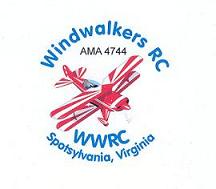 August 10, 2013Monthly Club Meeting MinutesClub President, Mark Picard, called the meeting to order at 10:16 a.m., August 10, 2013.The meeting was held at the club’s field shelter.  There were 9 members in attendance.Secretary’s Report:  The minutes of the July 15, 2013, meeting, were approved.Treasurer’s Report:Club treasurer, Hank Mausolf reported that the club had $287.70 in checking plus $90.00 in cash for a total of $377.70.  There will be expenses from the fly in.Field Safety Report:Field Safety Officer, Kirk Hallows reminded everyone to fly safely.Old Business: The WWRC fun fly and picnic will be held at the field next Saturday, August 17, 2013, which is National Model Aviation Day. Hank Mausolf  reported on the plans for the fun fly. Leo will mow an additional area for parking.  Members who are working the fun fly are asked to park across the road.  Hank asked that all working members be at the field by 7:00 a.m.  The fun fly will begin at 10:00 a.m.There will be a prize raffle every hour and a 50/50 raffle which will be held at the end of the day.  We have had some nice raffle prized donated by hobby shops. He reported that he had rented a porta-potty and made arrangements to have the club porta-potty emptied and cleaned for a cost of $225.00.  Donations were received from some of the members to help defray the expense.Pilot stations will be marked.  There are new runway light protectors being made.  If they do not arrive on time for the fun fly, foam coolers can be used.  Hank said that he had the AMA canopy and would bring it along.  Jasmine Reidenbach will be demonstrating her excellent flying skills.The fly in will be advertised on the AMA website.  President Picard created a flyer for the event which was sent to other area clubs with an invitation to attend.  A portion of the proceeds of the fly in will be donated to the Wounded Warriors Project.  Thanks to everyone who donated food and their time to make this event successful.New Business:Marty Downing reminded the members that the Izaac Walton Dog Mart will be held on September 28, 2013.  He invited our members to bring planes, helis, boats, etc., for a static display.  There is a pond where electric boats may be run and Marty is trying to line up heli demos.  Follow this link for additional information on the event: http://www.fredericksburgdogmart.com/The meeting was adjourned at 10:55 a.m.Respectfully Submitted,Nina C. Grube.  